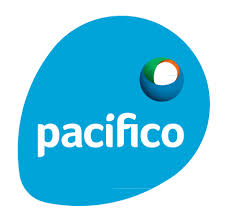 CAMPOS OBLIGATORIOSCAMPOS OBLIGATORIOSPÓLIZA:CONTRATANTE:ASEGURADO:VIGENCIA DEL ENDOSO:Del:    /    /                Al:    /     / TIPO DE ENDOSO:DESCRIPCIÓN Y REQUISITOS INFORMATIVOS - CORREDORUSO EXCLUSIVO DE PPSUSO EXCLUSIVO DE PPSDERECHO DE EMISIÓN:APROBADOR:ENVIAR PDF A:INFORMACIÓN PARA EMITIR - AUTORIZADOR